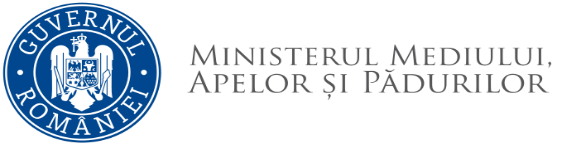 Direcţia Resurse UmaneREZULTAT PROBĂ SCRISĂ la concursul de recrutare organizat în data de 06.12.2021 – proba scrisă pentru ocuparea funcţiei publice de execuție vacantă de consilier, clasa I, grad profesional superior (ID 544225) din cadrul Direcției Accesare Fonduri ExterneSecretar comisie,Doina POPESCUCandidaţii nemulţumiţi de rezultatul probei scrise pot face contestaţie, în termen de cel mult 24 de ore de la data afişării rezultatului probei scrise, la secretarul comisiei de concurs (Et. P1, camera 211).Afișat în data de 06.12.2021 ora 13:40Nr. Crt.Număr dosarPUNCTAJREZULTAT1.DRU/216759/22.11.202170 pADMIS